Career Vision Survey – Part 1Careers, or occupations, are organized into major groups that use similar skills or do similar work activities. Your interest in different occupation groups can help you make good employment choices. Instructions – Part 1. Your Career VisionReview the occupation groups below. Type an “X” in the last column for 3-5 groups you are interested in.From your 3-5 choices above, determine your top two occupation groups. How long have you been interested in your top occupation group? Choose one and enter an “X.”How did you find out about your top occupation group? Choose all that apply and enter an “X.”Why are you most interested in your top occupation group? Choose one and enter an “X.”What skills do you think you need for your top occupation group? Choose all that apply and enter an “X.”How much do you think you can earn in your top occupation group per year? Choose one and enter an “X.”Why do you think your top occupation group is a good match for you? Choose all that apply and enter an “X.”Save your work to your Transition Portfolio Folder within your Student Folder.Submit the completed worksheet to your teacher as instructed.First and Last Name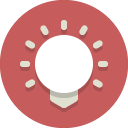 TIP: You can also look up information about the Occupation Groups with the hyperlinks or on the Occupational Outlook Handbook website [http://www.bls.gov/ooh/].Occupation GroupsDescriptionInterested?Architecture and EngineeringPeople in these occupations design buildings, machines, and manufacturing processes.Arts and DesignPeople in these occupations take actions or create products to entertain or serve others. Building and GroundsPeople in these occupations keep buildings clean and landscape looking good.Business and FinancialPeople in these occupations work on business or money issues. Community and Social ServicePeople in these occupations provide services to the community.Computer and Information TechnologyPeople in these occupations solve problems and do work using information technology.Construction and Extraction People in these occupations build things or mine minerals or oil.Education, Training, and LibraryPeople in these occupations teach others or work in libraries.Entertainment and SportsPeople in these occupations take actions to entertain audiences or manage entertainers.Farming, Fishing, and ForestryPeople in these occupations raise animals, grow crops, fish, hunt, or work in forests.Food Preparation and ServingPeople in these occupations prepare and serve food and drinks for others. HealthcarePeople in these occupations provide supportive health care services for others.Installation, Maintenance, and RepairPeople in these occupations install or repair things, such as roofs or cars.LegalPeople in these occupations work in courts or law offices. Life, Physical, and Social SciencePeople in these occupations use life, physical, or social sciences to solve problems.ManagementPeople in these occupations direct other employees or an organization.MathPeople in these occupations solve problems and do work using mathematics.Media and CommunicationPeople in these occupations take actions or create products to entertain or update others. MilitaryPeople in these occupations serve the country in the armed forces at home and overseas. Office and Administrative Support People in these occupations help managers and other administrators in offices.Personal Care and ServicePeople in these occupations care for others or provide helpful services.Production People in these occupations manufacture, or make, products or goods to sell. Protective Service People in these occupations protect other people and their property. Sales People in these occupations sell products or services to others.Transportation and Material Moving People in these occupations move people or things across the land, sea, or air.FirstSecondXOptiona. Less than 1 dayb. Less than 1 yearc. 1-5 yearsd. More than 5 yearse. Other (enter your own answer here): XOptiona. This Class or Activity – (e.g., Career Vision Survey, Occupational Outlook Handbook)b. Family Member or Friendc. Media – TV, Internet, etc.d. A Teacher, Counselor, or Other Adulte. Other (enter your own answer here): XOptiona. The Duties (e.g., what they do at work) b. The Environment (e.g., where they work and who they work with)c. The Values (e.g., why they do the work that they do) d. The Money (e.g., how much they earn by working)e. Other (enter your own answer here): XOptiona. Social, Communication, Listening, Learning, Relationship Building b. Technical, Science, Mathematics, Technology c. Decision Making, Critical Thinking, and Complex Problem Solvingd. Time Management, Management of Others, Management of Resourcese. Other (enter your own answer here): XOptiona. Less than $20,000 per yearb. $20,000 - $40,000 per yearc. $40,000 - $60,000 per yeard. $60,000 - $80,000 per year e. Other (enter your own answer here): XOptiona. My abilities support a match (Abilities) b. My skills support a match (Skills) c. My knowledge supports a match (Knowledge) d. My personal characteristics support a match (Personal Characteristics)e. Other (enter your own answer here): 